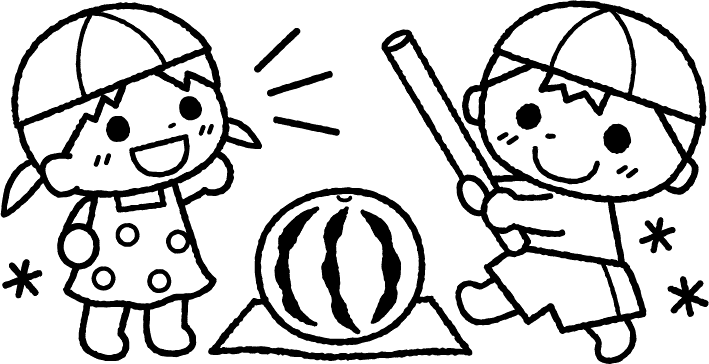 暑中お見舞い申し上げます　　　　思わず日陰を探したくなるような暑い日が続いています。そんな太陽の日差しに負けずに笑顔を振りまいている子どもたちです。この暑い夏を乗り切って元気に過ごしましょう。また、８月は体調を崩したり、発熱したりする子どもも多く見られます。水分の補給は大切ですが、冷たいものの取りすぎには注意し、規則正しい生活を送りましょう。 ８月３１日までは、自由登園になっておりますので、ご家庭で都合のつく範囲でお家の人と一緒に過ごせるようにしてあげて下さい。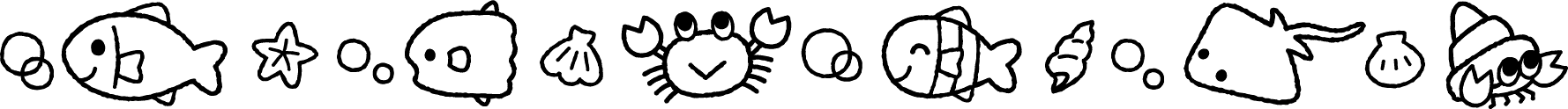 8月の行事予定　　　　　　　　　　　　　　　 発育測定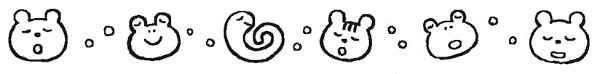 ５日 （水）集金お知らせ配布　　　布団持ち帰り日　　　　　  ３日（月）さくら組７日 （金）水遊び終了　　　　　　　　　　　　　　　　　　　 ４日（火）ゆり組１３日　(木)　お盆　　　　　　　　7日（金）・8日（土）　　　  ６日（木）たんぽぽ組１４日　(金)　お盆　　　　　　　 21日（金）・22日（土）　　　 ７日（金）ひまわり組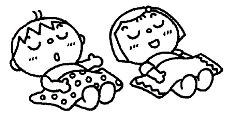 １５日 （土）お盆　　　　　　　　　                     　　１１日（火）きく組２１日 （月）誕生日会　　　　　　　  　　　　　　　　　　　 １２日（水）すみれ組２４日（月）避難訓練                              お知らせとお願い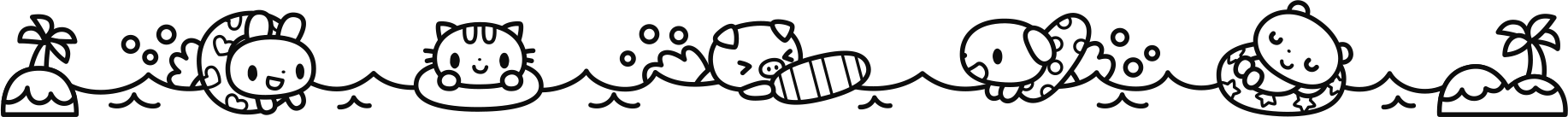 ・水筒（お茶）の用意を毎日ありがとうございます。暑い日が続きますので、引き続き水筒のご用意をお願いします。・夏季保育の間はお仕事がお休みになる時は給食の都合もありますので、早めに担任までお知らせ下さい。・毎日暑いので子どもたちも疲れるようです。居残り保育の時間には怪我も多いので、お仕事が早めに終わられた方やご都合のつく方は早めにお迎えをお願いします。また、お迎えの時には、各クラスの部屋の前まで入ってきてください。・雨の日は駐車場が混み合うので、なるべく早めに降園して頂くようご協力をお願いします。・布団持ち帰り日は、先にお布団を取りに行ってからお子さんをお迎えに行ってあげてください。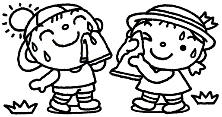 ・藤本純枝保育教諭が育休から復帰しました。８月　あさひがわ２０２０年　社会福祉法人旭水会　旭川こども園　　　　　　　　　　　　　理事長　小倉　次郎岡山市中区赤田８８　０８６－２７２－６５２５